            КАРАР                                                                 ПОСТАНОВЛЕНИЕ      12  гинуар 2017 й.                             № 3                                  12  января  2017 г.                                                              с.МетевбашОб утверждении Порядка оформления и содержание плановых (рейдовых) заданий на проведение плановых (рейдовых) осмотров, обследований земельных участков, порядок оформления результатов таких осмотров, обследованийВ соответствии со статьей 13.2 Федерального закона от 26 декабря . № 294-ФЗ «О защите прав юридических лиц и индивидуальных предпринимателей при осуществлении государственного контроля (надзора) и муниципального контроля» ПОСТАНОВЛЯЮ:1. Утвердить прилагаемые Порядок оформления и содержание плановых (рейдовых) заданий на проведение плановых (рейдовых) осмотров, обследований земельных участков, порядок оформления результатов таких осмотров, обследований.2. Настоящее Постановление обнародовать  на информационном стенде в здании администрации  сельского поселения и разместить на  официальном сайте Администрации сельского поселения Метевбашевский сельсовет муниципального района Белебеевский район Республики Башкортостан 3.Контроль за исполнением настоящего Постановления оставляю за собой. Глава сельского поселения                                                            М.М.ЗайруллинУтверждена  Постановлением Администрациисельского поселения Метевбашевский сельсовет муниципального района Белебеевский район Республики Башкортостан№ 3 от 12 января 2017 г.ПОРЯДОКОФОРМЛЕНИЯ И СОДЕРЖАНИЕ ПЛАНОВЫХ (РЕЙДОВЫХ) ЗАДАНИЙНА ПРОВЕДЕНИЕ ПЛАНОВЫХ (РЕЙДОВЫХ) ОСМОТРОВ, ОБСЛЕДОВАНИЙ ЗЕМЕЛЬНЫХ УЧАСТКОВ, ПОРЯДОК ОФОРМЛЕНИЯ РЕЗУЛЬТАТОВ ТАКИХ ОСМОТРОВ, ОБСЛЕДОВАНИЙI. Общие положения1. Настоящий Порядок устанавливает процедуру оформления и содержание плановых (рейдовых) заданий на проведение плановых (рейдовых) осмотров, обследований земельных участков и порядок оформления результатов таких осмотров, обследований должностными лицами, осуществляющими муниципальный земельный контроль в отношении земельных участков, расположенных на территории поселения (далее – земельный контроль).2. Проведение плановых (рейдовых) осмотров, обследований земельных участков осуществляется в соответствии с заданием.3. При составлении заданий на проведение плановых (рейдовых) осмотров, обследований земельных участков учитывается информация, содержащая сведения о нарушениях (возможных нарушениях) требований земельного законодательства, поступающая от:- граждан и организаций;- средств массовой информации;- федеральных органов исполнительной власти;- органов исполнительной власти Республики Башкортостан;- органов местного самоуправления;- правоохранительных органов;- органов прокуратуры.4. Учет плановых (рейдовых) осмотров, обследований земельных участков, результатов плановых (рейдовых) осмотров, обследований земельных участков ведется в электронном виде.II. Оформление плановых (рейдовых) заданий на проведениеплановых (рейдовых) осмотров, обследований земельных участков5. Плановые (рейдовые) задания на проведение плановых (рейдовых) осмотров, обследований земельных участков оформляются на основании приказов (распоряжений) главы поселения, и утверждаются указанным должностным лицом.6. Плановое (рейдовое) задание на проведение плановых (рейдовых) осмотров, обследований земельных участков должно содержать:- должность, подпись, фамилию и инициалы должностного лица, утверждающего плановое (рейдовое) задание;- наименование уполномоченного органа;- наименование документа "Плановое (рейдовое) задание на проведение планового (рейдового) осмотра, обследования земельных участков";- дату и номер;- должность, фамилию и инициалы должностного лица, получающего плановое (рейдовое) задание;- сведения (информацию), являющиеся основанием для проведения плановых (рейдовых) осмотров, обследований земельных участков;- место проведения плановых (рейдовых) осмотров, обследований земельных участков (полный адрес, кадастровый номер);- дату начала и окончания исполнения планового (рейдового) задания;- сроки оформления акта планового (рейдового) осмотра, обследования территории (земельного участка) после завершения планового (рейдового) осмотра, обследования территории (земельного участка);- должности, фамилии и инициалы должностного лица или должностных лиц, уполномоченных на проведение проверки, а также привлекаемых к проведению проверки экспертов, представителей экспертных организаций;- должность, подпись, фамилию и инициалы должностного лица, выдавшего плановое (рейдовое) задание.III. Порядок оформления результатов плановых (рейдовых)осмотров, обследований земельных участков7. По результатам плановых (рейдовых) осмотров, обследований земельных участков, на обороте планового (рейдового) задания уполномоченным должностным лицом составляется отчет о выполнении планового (рейдового) задания.8. Отчет о выполнении планового (рейдового) задания содержит информацию о результатах проведения каждого планового (рейдового) осмотра, обследования земельных участков в соответствии с плановым (рейдовым) заданием, включающую краткие сведения о выявленных нарушениях земельного законодательства или их отсутствии.9. Плановое (рейдовое) задание в течение 5 рабочих дней с момента выполнения задания уполномоченным должностным лицом сдается должностному лицу, выдавшему его.10. О сдаче и принятии планового (рейдового) задания уполномоченные должностные лица расписываются в соответствующих графах планового (рейдового) задания.11. В ходе плановых (рейдовых) осмотров, обследований земельных участков, при выявлении нарушений земельного законодательства, уполномоченными должностными лицами составляются акты осмотра, обследования территории (земельного участка).12. Акт планового (рейдового) осмотра, обследования территории (земельного участка) должен содержать:- наименование уполномоченного органа;- дату и место составления акта планового (рейдового) осмотра, обследования территории (земельного участка);- дату, время, продолжительность и место проведения осмотра, обследования территории (земельного участка);- краткую характеристику осматриваемой территории (земельного участка) с указанием ее местоположения;- фамилии, имена, отчества (при наличии) и должности должностных лиц, проводивших осмотр, обследование территории (земельного участка);- сведения о результатах осмотра, обследования территории (земельного участка), в том числе о выявленных нарушениях требований земельного законодательства;- сведения о лицах, совершивших нарушения земельного законодательства (фамилии, имена, отчества (при наличии), место работы, адрес места жительства);- информацию о мероприятиях, проводимых в ходе осмотра, обследования территории (земельного участка) (проведение визуального осмотра, применение фото (видео) фиксации, таблиц, схем);- подписи должностных лиц, проводивших осмотр, обследование территории (земельного участка);- приложения к акту осмотра, обследования территории (земельного участка) (фото- и видеоматериалы, таблицы, схемы).13. Видеоматериалы прикладываются к акту осмотра, обследования территории (земельного участка), в виде записи на электронном или ином носителе.14. Исполненные плановые (рейдовые) задания хранятся в уполномоченных органов на бумажном носителе в течение 5 лет, затем передаются в установленном порядке в архив.Управляющий делами Администрации сельского поселения                                                                                 З.Р.ГумероваБАШҚОРТОСТАН РЕСПУБЛИКАҺЫБӘЛӘБӘЙ РАЙОНЫ МУНИЦИПАЛЬ РАЙОНЫНЫҢ  МӘТӘУБАШ  АУЫЛ СОВЕТЫАУЫЛ БИЛӘМӘҺЕ СОВЕТЫ452035, Мәтәүбаш  ауылы, Мәктәп урамы,62 аТел. 2-61-45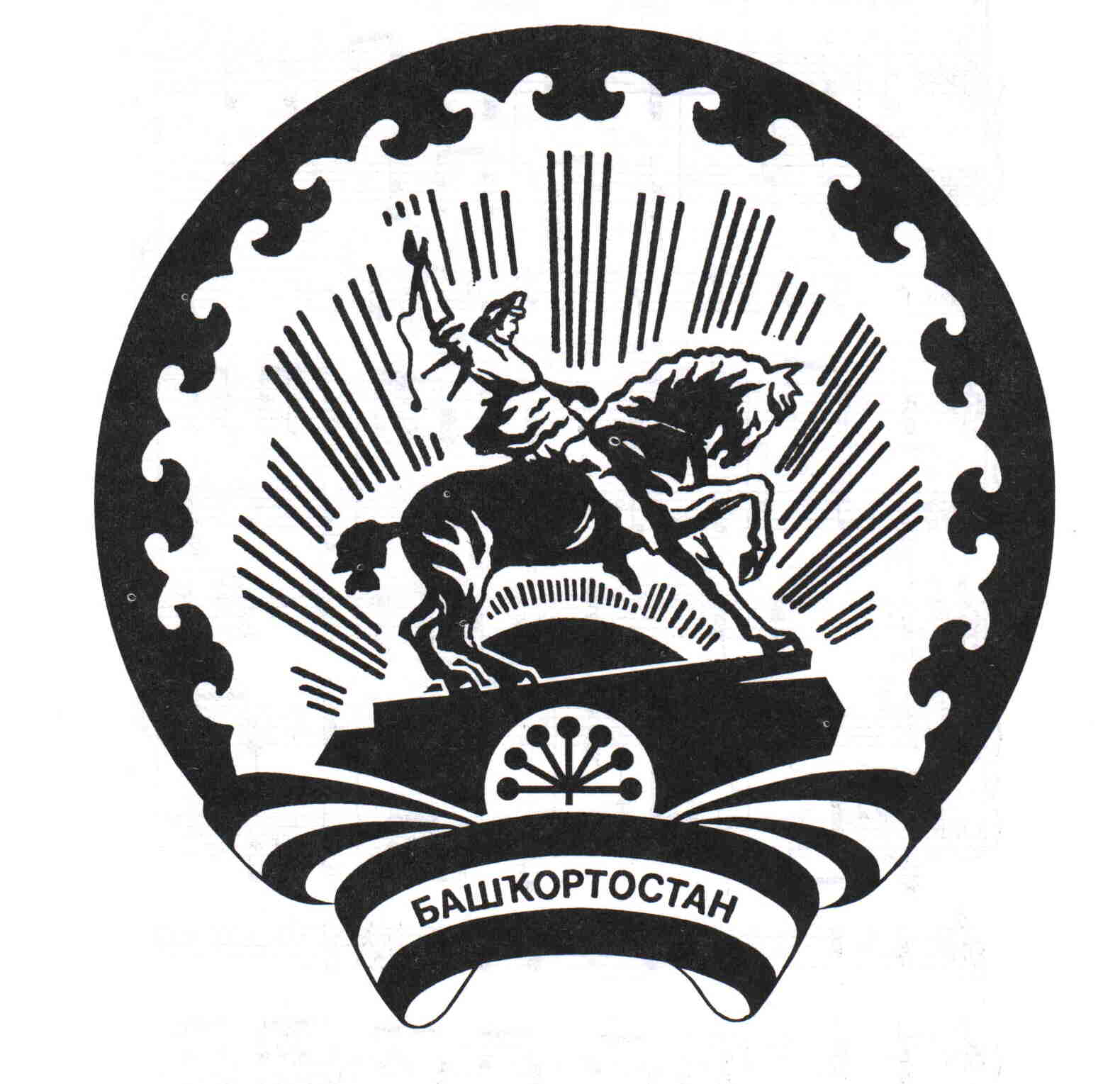 АДМИНИСТРАЦИЯ СЕЛЬСКОГО ПОСЕЛЕНИЯМЕТЕВБАШЕВСКИЙ СЕЛЬСОВЕТМУНИЦИПАЛЬНОГО РАЙОНА БЕЛЕБЕЕВСКИЙРАЙОН РЕСПУБЛИКИ БАШКОРТОСТАН452035, с. Метевбаш, ул. Школьная  62 аТел. 2-61-45